Тест по проверке знаний учащихся по программе «Безопасность дорожного движения» 6 класс (май)1. Где в городе следует ожидать общественный транспорт:
1. на посадочной площадке 
2. на проезжей части
3.  на обочине дороги2. По какому направлению безопаснее перейти дорогу? По стрелке Б.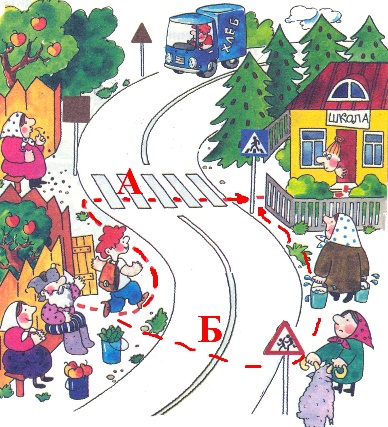 По стрелке А.3. Нарушает ли мальчик правила безопасного поведения на улице? 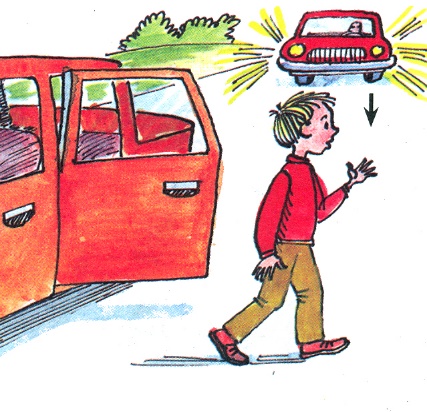 Нарушает.Не нарушает.5. Что означает этот сигнал водителя велосипеда?6 У вашего одноклассника случился вывих. Какие действия вы предпримите, чтобы помочь ему?1) попытаетесь вправить вывих самостоятельно, без помощи врача2) к суставу приложить холод, например снег, лёд или холодную мокрую ткань3) наложить шину4) наложить на сустав согревающий компресс, чтобы уменьшить боль5) положить вывихнутую конечность так, чтобы отсутствовали болевые ощущения, и зафиксировать её с помощью повязки4. Какой из данных знаков относится к группе предписывающих?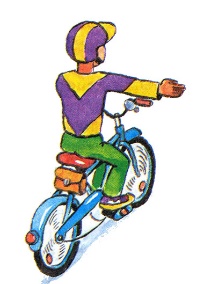 Поворачиваю налево.Поворачиваю направо.Останавливаюсь.